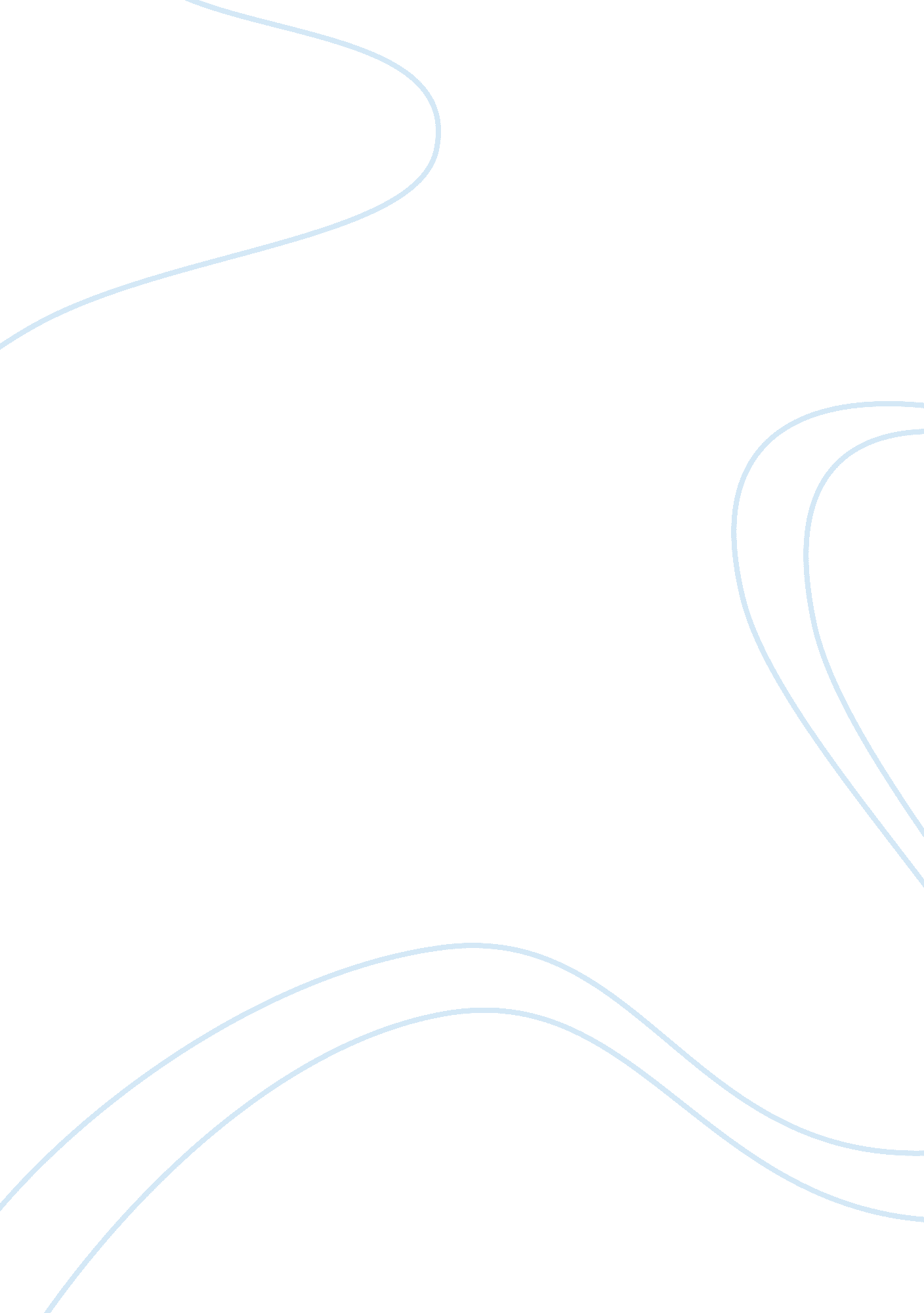 Impressionism and maurice ravel, but it wasArt & Culture, Artists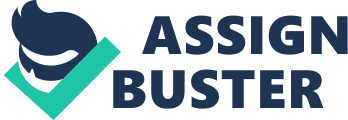 Impressionism music dynamic part in between 1875 and 1925 and it was a way to show your mood and emotion through music and using instruments to create a feel or a picture to the audiences and the listeners of the piece this was usually made for people to get a picture in people’s minds while enjoying it to for example is his piece fireworks. The two main contributors to impressionism is Claude Debussy and Maurice Ravel, but it was mainly Claude Debussy. The word impressionism comes a painting from France. In this essay the focus on would be impressionism and its history and the aspects of it, and also talking Debussy’s life and some composition styles that were used during the impressionism era. There a lot of composers in impressionism but Claude Debussy and Maurice Ravel are to most   important people in impressionism, however Debussy didn’t accept this record the one in a 1908 letter he created the “ imbeciles call ‘ impressionism’, a term active with the best imprecision, especially by art criticizers who used it as a tag to baton on Turner” and Maurice Ravel displayed distress with it, at one point demanding that it could not be sufficiently applied to music at all. Debussy’s impressionist works typically “ suggest a mood, feeling, atmosphere, or act” by using musical images through characteristic to make themes, harmony, exotic scales such as the whole-tone and the pentatonic scales, instrumental timbre, the 9th chord , 11th chord, 13th chord, similar gesture, vague tone, extreme chromaticism, a big use of the piano pedals, and the use of other types of elements. Ernest Fanelli was set to have revolutionized the impressionism style in the early 1880s, however his works was never shown before 1912. The performance of his works in 1912 were mostly focused to entitlements that where his original type of musical impressionism. Ravel wrote, “ this impressionism is surely very different from that of composers these days. Mr. Fanelli’s impressionism originates more directly from Berlioz. The time when Romanticism was introduced was from 1790 to the 1850, and during the time, they started to create the romantic attitude, which was textured in many pieces of music in the Western civilization. This movement continued on as a rebellious declaration against the social and religious who were set up in those times. Some Crucial creativity, romanticism represented individualism, subjectivism, irrationalism, imagination, emotions and nature. The program reputable the reign of gush over mind. The Romantic Movement accords with the onset of radical changes in society that ultimately concluded in the French Revolution and the Napoleonic era. Challenging all conservative rules, the artists of this government explored human character and its related passion; and many other genres such as folk culture, the national and ethnic origins, and the medieval era. The first American school of landscape painting was made by Hudson River School. Thomas Cole was the innovator of the group. Other well-known artists that shaped part of the group involved George Caleb Bingham, Asher B. Durand, Thomas Moran, Albert Bierstadt, Frederic Edwin Church, George Inness, John Frederic Kensett and Martin Johnson Heade. Achille Claude Debussy was born august 22 1862 and died march 25 1915, he was raised in Saint Germain en Laye France. He was the oldest of his five brothers, whilst living with a family with very limited money, but it didn’t stop him from enjoying music, at age of seven he became to take piano lessons and was so good that at age 11 he got sent to Paris conservatory. At the age of 22, he one prix de Rome, that made him financed two years for musical studies in the capital, after this he turned himself to a leading figure of French music. During WW1 France got bombed and that gave Claude Debussy colon cancer at the age of 55. After that he spent the rest of his life writing as a critic and composing his pieces internationally. His music is usually associated with contemporary impressionist in a painting, His approach led it into sharing some characteristics in the style. He mainly uses whole tone scales and sharp notes and usually likes to emphasize on how the waves keep on going and coming on the boat in the sea in his piece Hommage a voile. He uses this so people can image the picture of them in the sea on the boat and he do this to all his other pieces like fireworks how he goes low and high then back to low like fireworks they start on low pitched noise then when they go up in the air they get a high-pitched sound and explode and go low again, it was like his piece. In conclusion, impression has used a lot of music techniques and styles, and it was different from other music because draws a picture to your minds, it wasn’t like other types of music that’s what made it unique and people would enjoy listening to it, while they can make their own type of impressionism and expressing themselves. In impressionism the main composers were Claude Debussy and Maurice Ravel, and impressionism used a lot of scales and tone which took a major part in impressionism. 